ĮSAKYMASDĖL NEKILNOJAMOJO TURTO PIRKIMO MOLĖTŲ RAJONO SAVIVALDYBĖS NUOSAVYBĖN EKONOMINIO IR SOCIALINIO PAGRINDIMO PATVIRTINIMO
2023 m. lapkričio 22 d. Nr. B6-743MolėtaiVadovaudamasis Lietuvos Respublikos vietos savivaldos įstatymo 33 straipsnio 3 dalies 2, 5 punktais, 34 straipsnio 6 dalies 2 punktu, Žemės, esamų pastatų ar kitų nekilnojamųjų daiktų įsigijimo arba nuomos ar teisių į šiuos daiktus įsigijimo tvarkos aprašo, patvirtinto Lietuvos Respublikos Vyriausybės 2017 m. gruodžio 13 d. nutarimu Nr. 1036 „Dėl Žemės, esamų pastatų ar kitų nekilnojamųjų daiktų įsigijimų tvarkos aprašo patvirtinimo“, 17, 18 punktais, atsižvelgdamas į tai, kad Savivaldybė siekia sukurti tinkamą infrastruktūrą šalia kultūros paveldo objekto – sinagogos, esančios Molėtų r. sav., Alantoje, Ukmergės g. 3A,t v i r t i n u Nekilnojamojo turto pirkimo Molėtų rajono savivaldybės nuosavybėn ekonominį ir socialinį pagrindimą (pridedama).Šis įsakymas gali būti skundžiamas Molėtų rajono savivaldybės administracijos direktoriui (Vilniaus g. 44, 33140 Molėtai) Lietuvos Respublikos viešojo administravimo įstatymo nustatyta tvarka arba Lietuvos administracinių ginčų komisijos Panevėžio apygardos skyriui (Respublikos g. 62, 35158 Panevėžys) Lietuvos Respublikos ikiteisminio administracinių ginčų nagrinėjimo tvarkos įstatymo nustatyta tvarka arba Regionų apygardos administracinio teismo Panevėžio rūmams (Respublikos g. 62, 35158 Panevėžys) Lietuvos Respublikos administracinių bylų teisenos įstatymo nustatyta tvarka per vieną mėnesį nuo jo paskelbimo arba įteikimo suinteresuotai šaliai dienos.PATVIRTINTAMolėtų rajono savivaldybės administracijos direktoriaus 2023 m. lapkričio  d. įsakymu Nr. NEKILNOJAMOJO TURTO PIRKIMO MOLĖTŲ RAJONO SAVIVALDYBĖS NUOSAVYBĖN EKONOMINIS IR SOCIALINIS PAGRINDIMASEkonominis ir socialinis pagrindimas parengtas vadovaujantis Lietuvos Respublikos vietos savivaldos įstatymu, Lietuvos Respublikos valstybės ir savivaldybių turto valdymo, naudojimo ir disponavimo juo įstatymu, Žemės, esamų pastatų ar kitų nekilnojamųjų daiktų įsigijimo arba nuomos ar teisių į šiuos daiktus įsigijimo tvarkos aprašu, patvirtintu Lietuvos Respublikos Vyriausybės 2017 m. gruodžio 13 d. nutarimu Nr. 1036 „Dėl Žemės, esamų pastatų ar kitų nekilnojamųjų daiktų įsigijimo arba nuomos ar teisių į šiuos daiktus įsigijimo tvarkos aprašo patvirtinimo“ (toliau – Aprašas). 2. Molėtų rajono savivaldybės taryba 2021 m. rugsėjo 30 d. priėmė sprendimą Nr. B1-229 „Dėl pritarimo panaudos sutarčiai su Lietuvos žydų (litvakų) bendruomene“ ir 2021 m. lapkričio 18 d. Molėtų rajono savivaldybės administracija (toliau – Administracija) pasirašė panaudos sutartį, pagal kurią perdavė Administracijai neatlygintinai valdyti ir naudoti 50 metų Lietuvos žydų (litvakų) bendruomenei nuosavybės teise priklausantį nekilnojamąjį turtą, esantį Molėtų r. sav., Alantos sen., Alantos mstl., Ukmergės g. 3A:2.1. religinės paskirties pastatą – sinagogą (unikalus Nr. 4400-1760-8149, pastatytą 1880 m., bendras plotas – 173,45 kv. m); 2.2. 0,0550 ha ploto kitos paskirties žemės sklypą (unikalus Nr. 4400-3976-2080; naudojimo būdas–visuomeninės paskirties teritorijos).Suformuotas žemės sklypas sinagogos pastato eksploatacijai labai mažas. Šalia šio pastato nėra laisvos valstybinės žemės. Atsižvelgus į tai, kad sinagogos pastatas yra kultūros paveldo objektas, lankomas turistų, iškilo problema dėl objekto infrastruktūros įrengimo (privažiavimo kelio, pėsčiųjų takų, parkavimo vietų ir kita). Šalia sinagogos pastato yra privačiam asmeniui priklausantys 2 ūkio pastatai (unikalus Nr. 4400-0419-0830, užstatytas plotas 13,0 kv. m,  ir unikalus Nr. 4400-0419-0829, užstatytas plotas 63,0 kv. m), kuriuos savininkas sutinka parduoti. Žemės sklypas šių pastatų eksploatacijai nesuformuotas. Nupirkti mažaverčiai pastatai būtų nugriauti, jų vietoje įrengti būtini infrastruktūros statiniai ir atsirastų galimybė laisvoje valstybinėje žemėje parengti formavimo – pertvarkymo projektą ir suformuoti kitos paskirties maždaug 0,0200 ha žemės sklypą. Įvertinus poreikį Savivaldybei sukurti infrastruktūrą turistų lankomam kultūros paveldo objektui, tikslinga nupirkti 2 ūkio pastatus, esančius Alantoje, Ukmergės g., šalia sinagogos.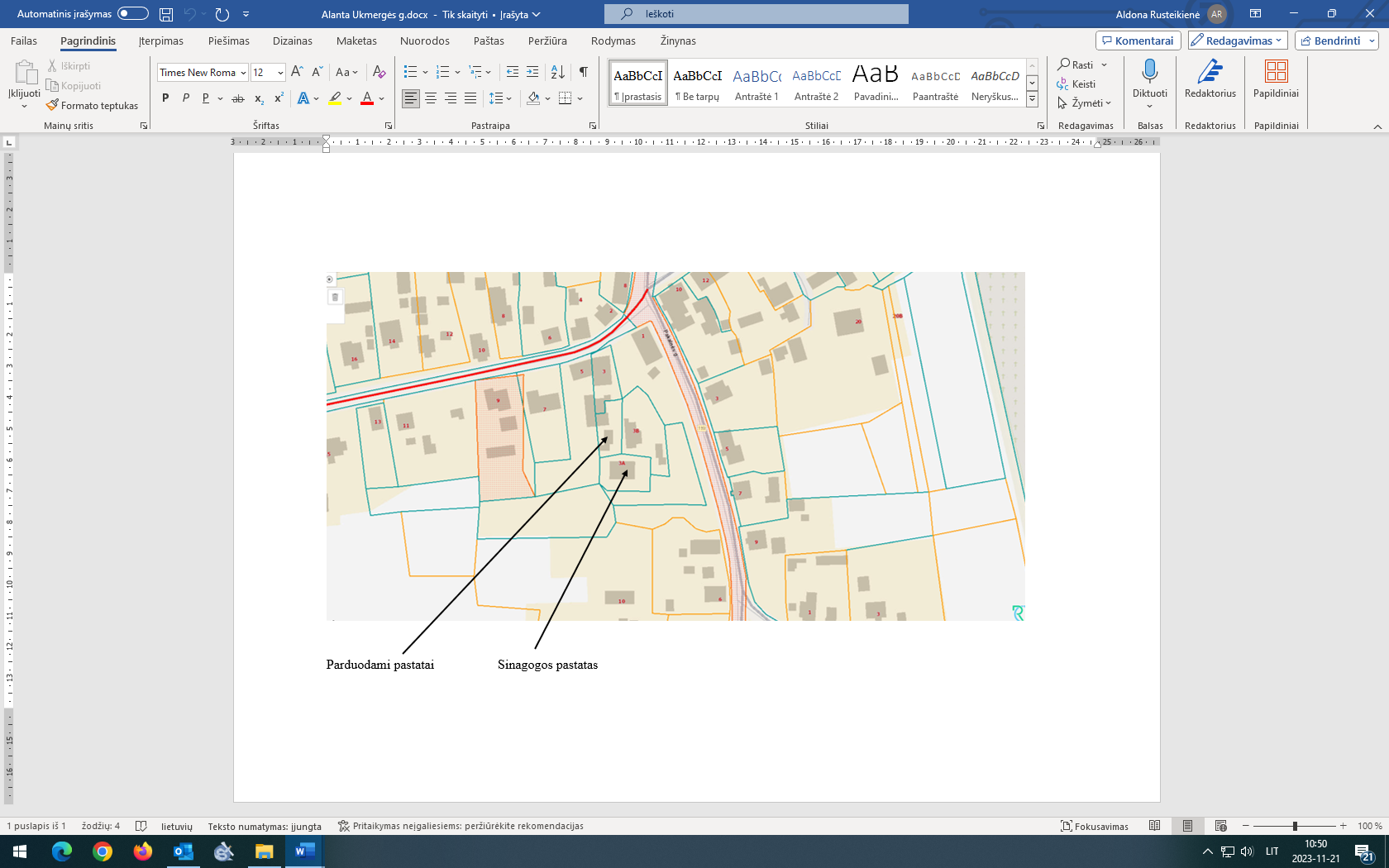 Aprašo 10.1 papunktis reglamentuoja, kad pirkimas neskelbiamų derybų būdu gali būti atliekamas, „...jeigu iš anksto yra žinoma konkreti nekilnojamųjų daiktų buvimo vieta, nekilnojamieji daiktai atitinka perkančiosios organizacijos poreikius ir kitos alternatyvos to neužtikrina.“. Siūlomi pirkti ūkio pastatai yra šalia sinagogos, todėl juos nupirkus atsirastų galimybė sukurti infrastruktūrą, atitinkančią perkančios organizacijos poreikius. Šalia sinagogos pastato nėra kito žemės sklypo ar pastatų, kuriuos savininkai sutiktų parduoti, todėl kitos poreikio įgyvendinimo alternatyvos nėra. Atsižvelgus į aukščiau išdėstytą informaciją, ekonomiškai ir socialiai naudingiausia alternatyva yra pirkti 2 ūkio pastatus, esančius Molėtų r. sav., Alantoje, Ukmergės g. Ūkio pastatai bus perkami neskelbiamų derybų būdu, vadovaujantis Aprašu.Pirkimo komisija, priimdama sprendimą, turi vadovautis šiais kriterijais: 5.1.  pirkti 2 ūkio pastatus, esančius Molėtų r. sav., Alantos m., Ukmergės g., neskelbiamų derybų būdu Savivaldybės nuosavybėn;5.2. perkamas nekilnojamasis turtas turi būti inventorizuotas ir teisiškai įregistruotas Nekilnojamojo turto registre, negali būti įkeistas;5.3. nekilnojamojo turto pirkimo kaina nustatoma atliekant individualų turto vertinimą Lietuvos Respublikos turto ir verslo vertinimo pagrindų įstatymo nustatyta tvarka, siekiant ekonomiškai naudingiausio rezultato._________________________Administracijos direktoriusSigitas Žvinys